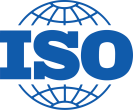 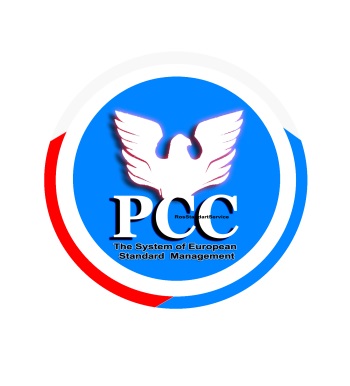 РУКОВОДЯЩИЙ ОРГАН СИСТЕМЫСДС «СИСТЕМА ЕВРОПЕЙСКИХ СТАНДАРВТО МЕНЕДЖМЕНТА И УПРАВЛЕНИЯ»ФЕДЕРАЛЬНОЕ АГЕНТСТВО ПО ТЕХНИЧЕСКОМУРЕГУЛИРОВАНИЮ И МЕТРОЛОГИИРОСС RU.31066.04.ЖИВ0Россия, 445032, г. Тольятти, ул. Дзержинского 90 оф. 149.Тел./факс: 8(8482) 93-92 -02.8(8482) 49-87-09.Эл. почта: info@gosrss.com_________________________________________________________________________ЗАЯВЛЕНИЕНА ПРОВЕДЕНИЕ СЕРТИФИКАЦИИ СИСТЕМЫ МЕНЕДЖМЕНТА КАЧЕСТВА ISO (СМК ИСО)________________________________________________________________________________________________________наименование организации-заказчика________________________________________________________________________________________________________________код ОКПО, ИНН, ОГРНЮридический адрес________________________________________________________________________________Телефон______________________Факс _____________________ E-mail _____________________________Банковские реквизиты _____________________________________________________________________________в лице __________________________________________________________________________________________________                               фамилия, имя, отчество руководителяпросит провести сертификацию системы менеджмента качества применительно к ______________________________________________________________________________________________                                        область применения СМКна соответствие требованиям  Данные о внедрении системы менеджмента качества _________________________________номер и дата  распорядительного документаДанные о сертификате соответствия системы менеджмента качества*   -______________________________________________________________   наименование системы сертификации,______________________________________________________________________________________   наименование органа по сертификации систем менеджмента качества,________________________________________________________________________________________________________  номер и дата выдачи сертификата, обозначение документации________________________________________________________________________________________________________изготовителя (исполнителя), по которой выпускается продукция (услуга) (стандарты, ТУ, КД и др.)Общие сведения об организации _______________________________________________________________________общее число работающих,_______________________________________________________________________________________________________число работающих на производстве продукции, на которую распространяется заявкаЗаказчик обязуется выполнять правила сертификации в Системе сертификации ГОСТ РДополнительные сведения _________________________________________________________________________________________________________________________________________________________________________________________________________________________________________________________________________________Приложения:1 Перечень организаций - основных потребителей продукции (услуг).2 Данные организации - разработчика продукции._________________________________________________________________________________наименование организации-разработчикаРуководитель организации ______________________                        ________________________подпись                                                                                                     инициалы, фамилияГлавный бухгалтер          ______________________                     _______________________     подпись                                                                                                         инициалы, фамилияМ.П.                                                                               Дата________________________* Заполняют при наличии ранее выданного сертификата на СМК.